Приложение 1 к Приказу от _____№______ПРИМЕР                                                  МОЛ – И.А. ЗИБОРОВАОтчет по материальным ценностям, закрепленных за материальным отделом УПБУА и ФК)на________________2015г.Данная таблица заполняется по всем основным средствам (мебель, оборудование, оргтехника, транспортные средства, инструменты  и т.д.), закрепленным за МОЛом структурного подразделенияНаименование, фотофиксация, описаниеКол-во, шт.РазмерыИнвентарный номерМесторасположениеРАЗДЕЛ 1. МЕБЕЛЬРАЗДЕЛ 1. МЕБЕЛЬРАЗДЕЛ 1. МЕБЕЛЬРАЗДЕЛ 1. МЕБЕЛЬРАЗДЕЛ 1. МЕБЕЛЬСтол аудиторный для студентовИ-23922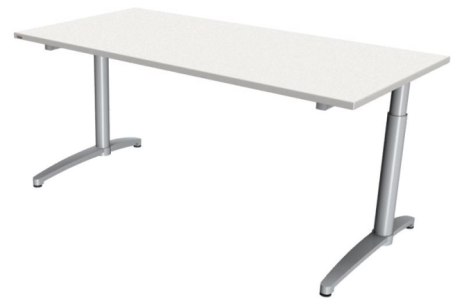 Столешница белого цвета с небольшим серым оттенком.4501,6м×0,70м×0,72м.121232.4512121.48-55Ауд. №1153-1 штАуд. 1156 – 8 шт.Кожаное кресло CANNES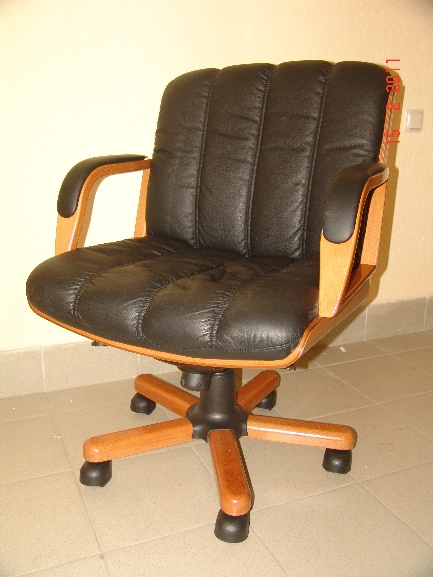 Черного цвета, на колесиках45-1212121.1Ауд. №1153 -45 шт.РАЗДЕЛ 2. ОРГТЕХНИКАРАЗДЕЛ 2. ОРГТЕХНИКАРАЗДЕЛ 2. ОРГТЕХНИКАРАЗДЕЛ 2. ОРГТЕХНИКАРАЗДЕЛ 2. ОРГТЕХНИКА